WEEKLY CALENDARSTEWARDS FOR OCTOBER 29WORSHIP SERVICEThe purpose of Flint Hills Bible Church is to obey the Great Commandment (Mark 12:30-31) and fulfill the Great Commission (Matt. 28:19-20).Prayer Meeting, 8 a.m., Prayer RoomWorship Service, 10:15 a.m.(Please set all electronic devices to silent during worship.)(Feel free to stand or sit during Worship in Song)Communion is open to all who place their faith in the sacrificialwork of Jesus on the cross as full payment for their sin.  
  AnnouncementsFollowing Worship, Thad and Katie Davidson will be available for Counsel by the Prayer RoomWORSHIP SERVICEThe purpose of Flint Hills Bible Church is to obey the Great Commandment (Mark 12:30-31) and fulfill the Great Commission (Matt. 28:19-20).Prayer Meeting, 8 a.m., Prayer RoomWorship Service, 10:15 a.m.(Please set all electronic devices to silent during worship.)(Feel free to stand or sit during Worship in Song)Communion is open to all who place their faith in the sacrificialwork of Jesus on the cross as full payment for their sin.  
  AnnouncementsFollowing Worship, Thad and Katie Davidson will be available for Counsel by the Prayer RoomANNOUNCEMENTSThe monthly College Lunch is today immediately following the Worship Service in the Fireside Room.  We hope all those who are 18-24 will stay for lunch and the bonding of Christ-like fellowship.
Harvest Party details: Our Harvest Party will be Tuesday, October 31st.  Family Dinner for members/regular attenders will be 5:30-6:15 p.m.; please sign up with the number attending.  Games and activities for all of FHBC and their guests will be from 6:30-8:30 p.m.  This is an outreach event to the community, so be sure to invite your friends to join us at 6:30 p.m. Costumes are welcome, but no scary costumes please.  Volunteers are needed to help run games and activities.  We are also in need of donations.  To sign up to attend, volunteer, or donate items for the party, please stop at the Harvest Party table for information.The next Ironmen will be November 3rd.  Dixon Jowers will be speaking.  Please stop by the table in the foyer to sign up for dinner, which will be served at 6p.m. Pies are also needed for this Ironmen.  Signups are available for attendance and pies in the foyer.Baby Shower Brunch for former member Alex Strehlow (Waters) November 4, at 10 am in the Fireside Room.  Please RSVP to Darla Flanagin at 620-340-7575.  Alex is registered at babylist.com.Peters Family Medical Fund Fundraiser: There will be a chili feed and silent auction to benefit Haley Peters and her family on Saturday, November 4th, at Flint Hills Community Church in Cottonwood Falls. It will be from 5:30 to 8 p.m. Join us for an evening of fun & fellowship and an opportunity to support the Peters family.Congratulations to Ron and Becky Douglas on the birth of their grandson, Finn Douglas.  He is the son of Kelly and Megan Douglas.The elders are now accepting membership applications.  If you have completed the newcomer class, please submit your application to the office by October 29th to schedule your interview.  If you need a blank application, please stop at the Information DeskResource Center: Running through life continually overwhelmed, overscheduled and exhausted seems to be the norm. But does it have to be that way?  Reset, by David Murray, is a timely book that can unpack how easily we can get burnt out doing good things and provide practical ways to get us living a grace-paced life that can glorify God. ANNOUNCEMENTSThe monthly College Lunch is today immediately following the Worship Service in the Fireside Room.  We hope all those who are 18-24 will stay for lunch and the bonding of Christ-like fellowship.
Harvest Party details: Our Harvest Party will be Tuesday, October 31st.  Family Dinner for members/regular attenders will be 5:30-6:15 p.m.; please sign up with the number attending.  Games and activities for all of FHBC and their guests will be from 6:30-8:30 p.m.  This is an outreach event to the community, so be sure to invite your friends to join us at 6:30 p.m. Costumes are welcome, but no scary costumes please.  Volunteers are needed to help run games and activities.  We are also in need of donations.  To sign up to attend, volunteer, or donate items for the party, please stop at the Harvest Party table for information.The next Ironmen will be November 3rd.  Dixon Jowers will be speaking.  Please stop by the table in the foyer to sign up for dinner, which will be served at 6p.m. Pies are also needed for this Ironmen.  Signups are available for attendance and pies in the foyer.Baby Shower Brunch for former member Alex Strehlow (Waters) November 4, at 10 am in the Fireside Room.  Please RSVP to Darla Flanagin at 620-340-7575.  Alex is registered at babylist.com.Peters Family Medical Fund Fundraiser: There will be a chili feed and silent auction to benefit Haley Peters and her family on Saturday, November 4th, at Flint Hills Community Church in Cottonwood Falls. It will be from 5:30 to 8 p.m. Join us for an evening of fun & fellowship and an opportunity to support the Peters family.Congratulations to Ron and Becky Douglas on the birth of their grandson, Finn Douglas.  He is the son of Kelly and Megan Douglas.The elders are now accepting membership applications.  If you have completed the newcomer class, please submit your application to the office by October 29th to schedule your interview.  If you need a blank application, please stop at the Information DeskResource Center: Running through life continually overwhelmed, overscheduled and exhausted seems to be the norm. But does it have to be that way?  Reset, by David Murray, is a timely book that can unpack how easily we can get burnt out doing good things and provide practical ways to get us living a grace-paced life that can glorify God. 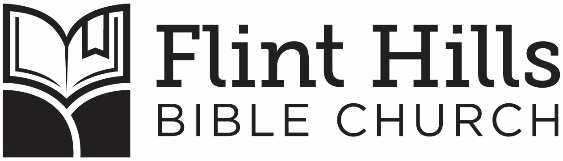 